Séquence : Danser avec les peluchesNiveau : TPS-PS (MS)Durée : 20 à 30 minutesCompétences visées : Entrer en contact avec les autres par le regard ou le contact physique.Matériel : une peluche par enfant, musiquesPourquoi une peluche ?Les enfants ont déjà un vécu avec elle, elle est porteuse d’émotion et de sentiments variés.Le déroulement des séances suivantes aura la même forme : Rituel pour entrer dans la danseLa reprise d’une situation expérimentée les séances précédentesLa proposition d’une situation nouvelleL’observation et la verbalisation de l’enseignanteLe retour au calmeVariantes possibles des phases d’expérimentation pour les séances suivantes :Consignes plus restrictives (exemple : « Vous ne pouvez plus rester debout » -> se coucher, ramper, s’assoir)Danser avec sa peluche et s’arrêter quand la musique s’arrête.Travailler à deux en miroir, mimer le mouvement du copainTravailler les 2 rôles : danseur et spectateur, avec une phase d’observationS’entraîner en classe, aménager l’espace moteur :Installer la caisse de doudou sur un grand tapis dans la classe pour que les enfants puissent réinvestir l’activité tout au long de la semaine.VOCABULAIRE « Danser avec les peluches »IMAGIERDéroulementObservationsDéplacement vers la salle de motricitéLe déplacement ne se fait pas forcement en rang en début d’année.Pour la sécurité : la maîtresse pourra se mettre devant en regardant les enfants et l’ATSEM derrière le groupe.Etape 1(qui pourra être reprise plusieurs séancesPhase de découverteMatériel : caisse pleine de peluches placée au milieu de la salle.Dès l’arrivée dans la salle, mettre les enfants en activité.Consigne : Prenez chacun une peluche et vous pouvez jouer avec.Présence de l’ATSEM et de l’enseignante : Accompagner les enfantsRassurer ceux qui en ont besoinNe pas forcerAssurer la sécurité affective et physique des enfantsObserver les élèvesEtape 1(qui pourra être reprise plusieurs séancesPhase de rituelMatériel : MusiqueDanser avec sa peluche sur la musique.Un enfant a le droit de ne pas faire l’activité, ce n’est pas pour ça qu’il n’apprend pas, il peut observer. Ceci est très fréquent chez les TPS-PS.Etape 1(qui pourra être reprise plusieurs séancesPhase d’expérimentationObserver les propositions des élèves.Demander aux enfants de « faire comme » , en caressant la peluche, en tournant…Verbaliser les actions au fur et à mesure que l’on reproduit un geste d’un élève.Etablir une liste de mots à utiliser au cours de la séquence par les adultes, à faire acquérir par les élèves.Revenir en séance de langage sur le vocabulaire à partir d’images, de photos. (Pour être mémorisé le lexique a besoin d’être réactivé 7 à 10 fois.)Etape 1(qui pourra être reprise plusieurs séancesRetour au calmeOn va s’allonger tranquillement sur le dos et respirer fortement sur notre peluche.Ecouter la musique :« Viens mon petit coco » de Henri Dès https://www.youtube.com/watch?v=oAnOMky1u6wEtape 2(qui pourra être reprise plusieurs fois)Phase de rituelMatériel : caisse pleine de peluches placée au milieu de la salle.Dès l’arrivée dans la salle, mettre les enfants en activité.Consigne : Prenez chacun une peluche et vous pouvez danser avec.Etape 2(qui pourra être reprise plusieurs fois)Phase de repriseMatériel : MusiqueDanser avec sa peluche sur la musique.Refaire la même activité plusieurs fois permet :De rassurer les élèvesDe réinvestir et fixer les apprentissagesEtape 2(qui pourra être reprise plusieurs fois)Phase d’expérimentation d’une situationMatériel : musique https://www.youtube.com/watch?v=q5kbNBxnwJIChacun est assis sur le sol avec sa peluche au son de la musique. « Avec ton corps, nous disons et nous faisons : je caresse ma peluche, je la câline, je la berce. »Sans musiqueNous répétons ensemble : « Je frotte mon bras, ma jambe… » avec ma peluche, « Je caresse les oreilles, le ventre, les pieds de ma peluche »Nous chantons tous ensemble : caresser, caresser, caresser… bercer, bercer, bercer… câliner, câliner, câliner…Etape 2(qui pourra être reprise plusieurs fois)Retour au calmeOn va s’allonger tranquillement sur le dos et respirer fortement sur notre peluche. Puis caresser notre visage, nos oreilles…Ecouter la musique :« Viens mon petit coco » de Henri Dès https://www.youtube.com/watch?v=oAnOMky1u6wNOMSVERBESAUTRES MOTSOreilleVentrePiedBoucheNezPelucheBercerCaresserCâlinerFrotterJeterPoserBalancerEmbrasserDoucementViteDouxLégerFort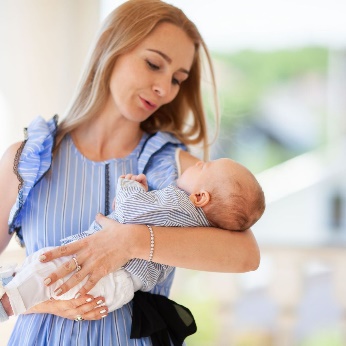 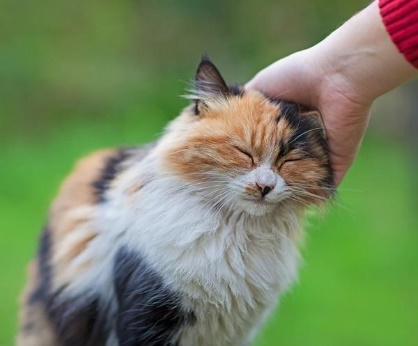 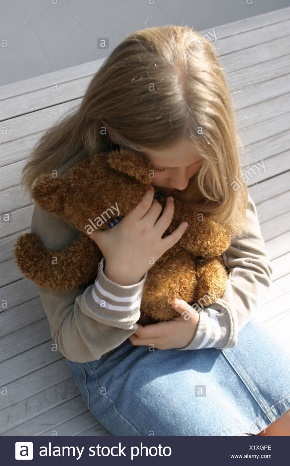 BERCERCARESSERCALINER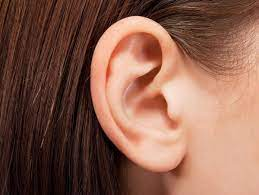 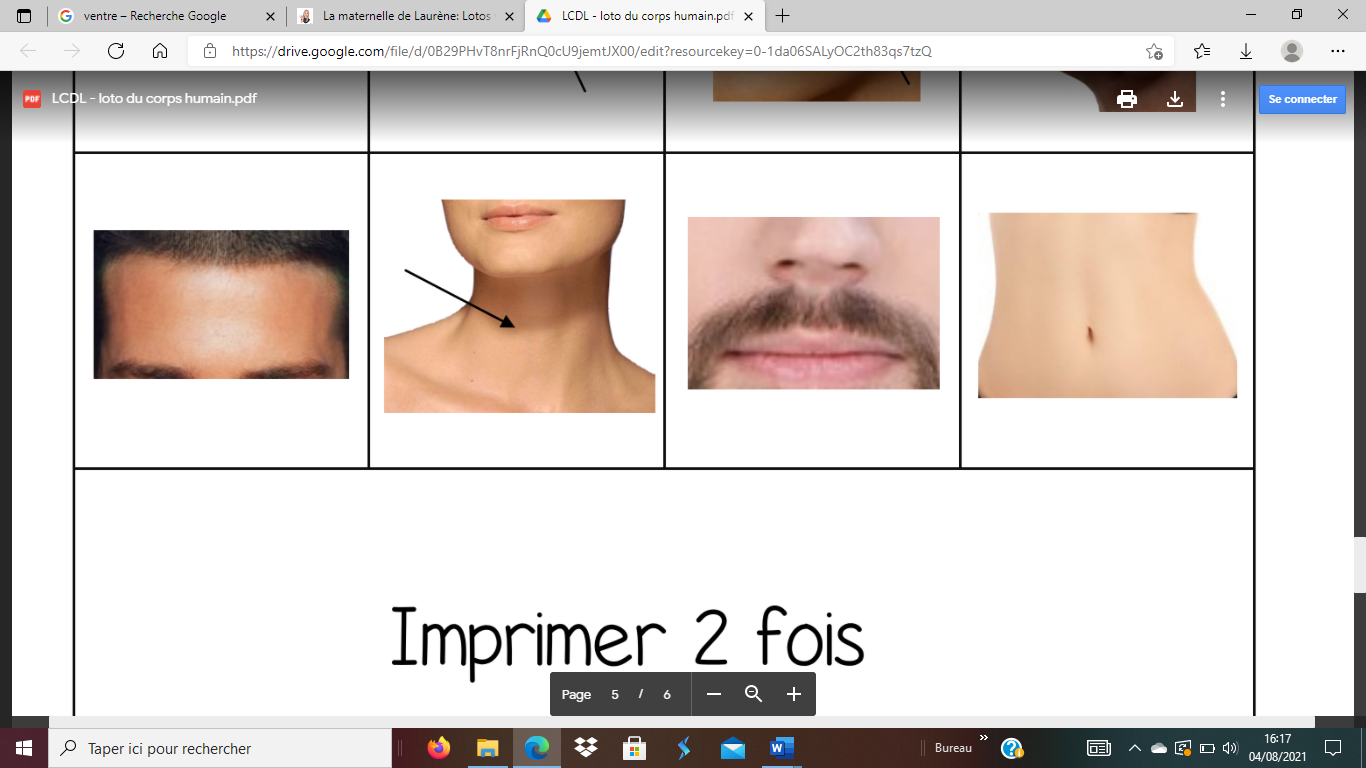 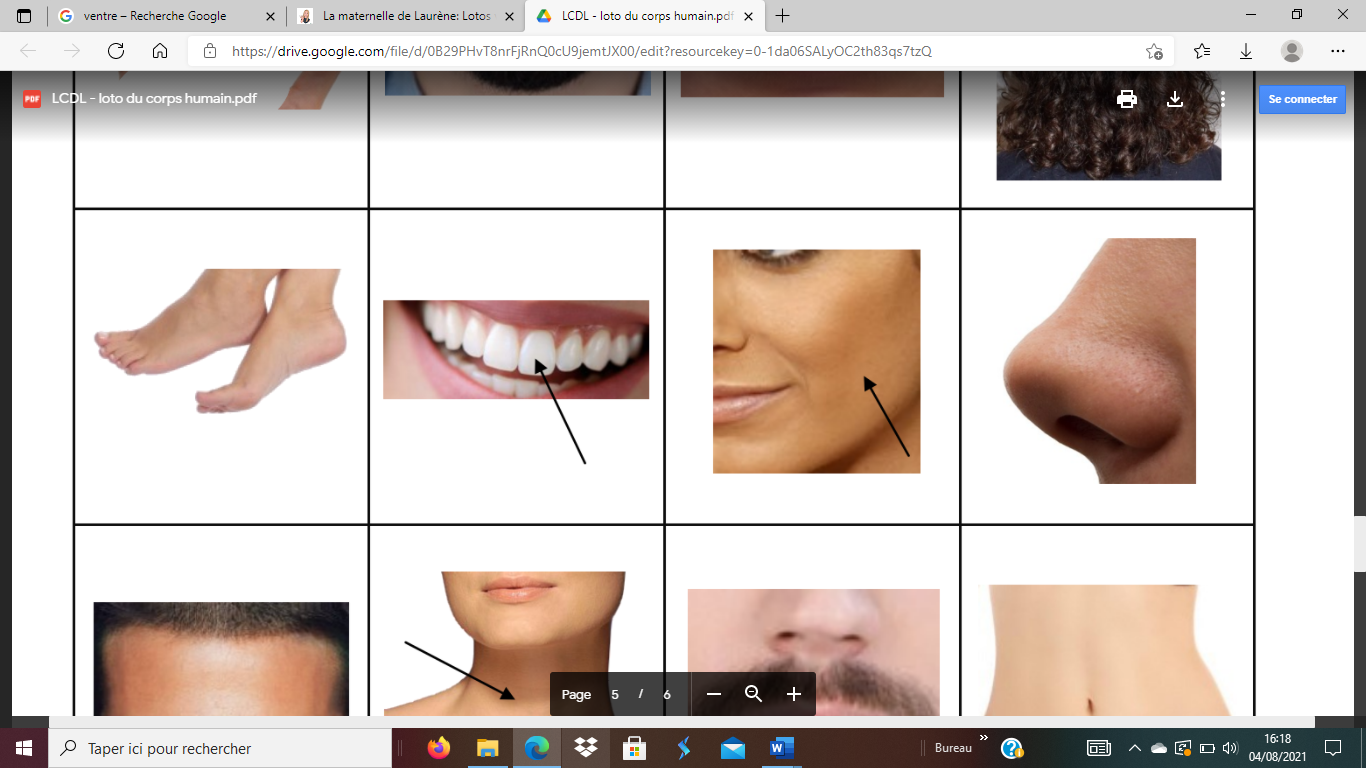 OREILLEVENTREPIED